様式D-1領収書添付シート　（記入例）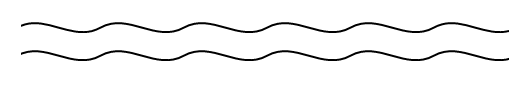 様式D-1 震災復興支援基金(パル未来花基金)使途報告　領収書添付シート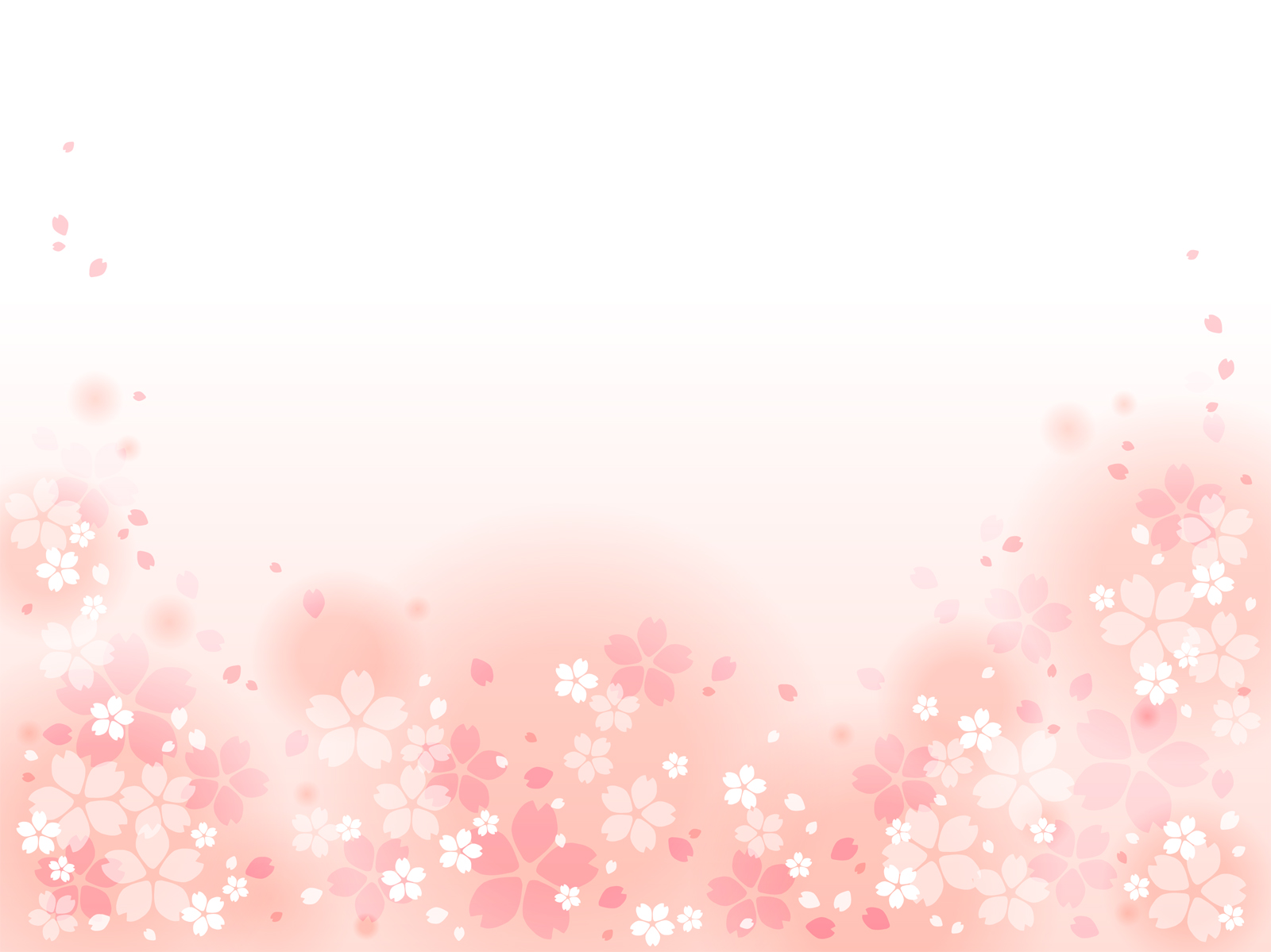 領収証番号領収証、又は根拠となる書類添付欄１つの枠に１枚貼ってください。もしくはＡ４サイズの紙に重ならないように貼り、領収証に番号をふって下さい。１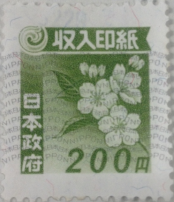 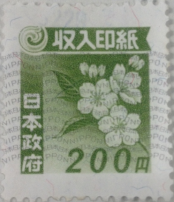 領収証番号領収証、又は根拠となる書類添付欄１つの枠に１枚貼ってください。もしくはＡ４サイズの紙に重ならないように貼り、領収証に番号をふって下さい。５領収証番号領収証、又は根拠となる書類添付欄１つの枠に１枚貼ってください。もしくはＡ４サイズの紙に重ならないように貼り、領収証に番号をふって下さい。1領収証番号領収証、又は根拠となる書類添付欄１つの枠に１枚貼ってください。もしくはＡ４サイズの紙に重ならないように貼り、領収証に番号をふって下さい。2